                Delfinki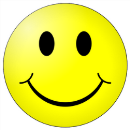 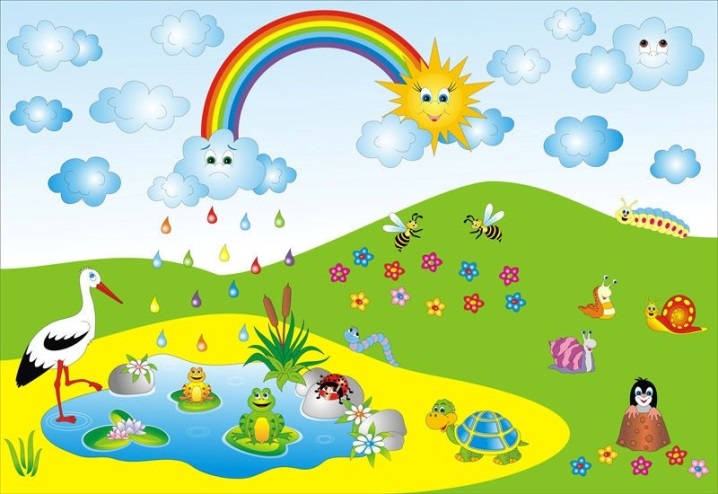 04.06.2020Temat tygodnia: Wakacyjne podróże.                              Lato na wakacjachDzień dobry!Poranna rozgrzewka- ”Idziemy do ZOO”- zaproś do zabawy całą rodzinę.
https://m.youtube.com/watch?feature=youtu.be&v=i4WIxYKYAWsNadeszło lato -  rebus Odczytaj jaką porę roku już mamy. Z  każdego wyrazu wybierz literkę, którą podpowie Ci cyferkalalka          róża       łopatka        wagon                         4                          5                                 4Rozmowa na temat  nowej pory roku.Karty pracy, cz. 4, s. 64−65.Odczytanie zdania: Jest lato. Oglądanie zdjęć, słuchanie tekstu na ich temat, odczytanego przez rodzica. Rysowanie na każdej kolejnej gałązce o jedną jagodę mniej. Kolorowanie rysunków.Układanie zdań na temat lata (z wykorzystaniem zdjęć z kart pracy).np.Latem na polu dojrzewa zboże.Latem w ogrodach i na polach ludzie zbierają truskawki.Latem w lesie rosną jagody…Tworzenie mapy skojarzeń do wyrazu  wakacje.Zabawa „Z jakim miejscem się kojarzą?” Spójrz na obrazki i powiedz co przedstawiają i z jakim miejscem ci się kojarzą. Podziel nazwy na sylaby i głoski.Gdzie chciałbyś pojechać na wakacje? Wybierz miejsce i powiedz dlaczego?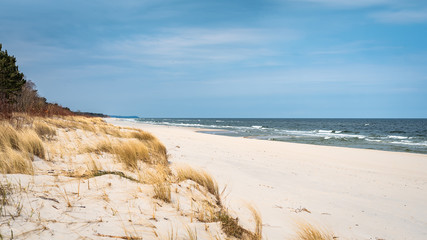 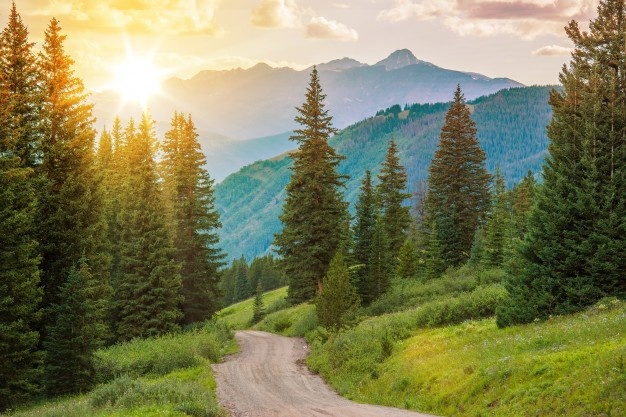 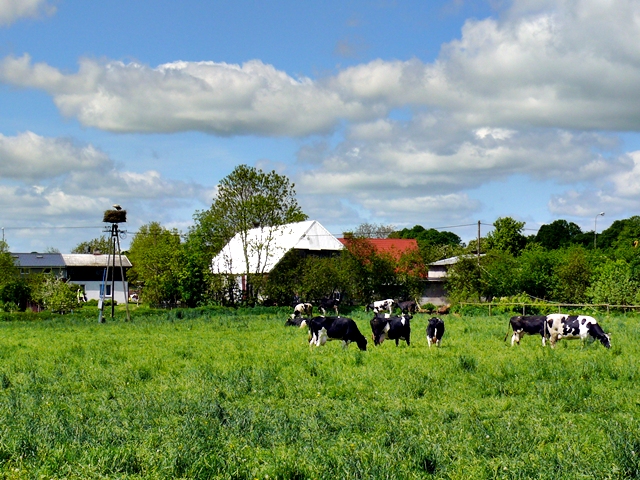 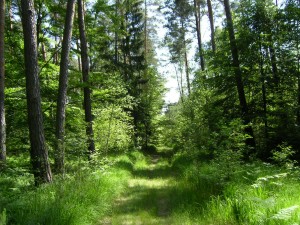 • Zabawa pantomimiczna –Pokaż za pomocą ruchu, co będziesz robił podczas wakacji.• Karta pracy, cz. 4, s. 62-63Kolorowanie na obu  kartach wakacyjnego pociągu na dole stron.Zabawa Burza na morzu.Dziecko jest   marynarzem. Siada na dywanieRodzic (kapitan) wypowiada komendy, na które dziecko reaguje odpowiednim zachowaniem.− Spokój na morzu – dziecko delikatnie kołysze się (na boki) na dywanie, mówi  cicho szszyy…− Na lewą burtę – przechyla się w lewą stronę.− Na prawą burtę – przechyla się w prawą stronę.− Burza na morzu – zamienia  miejsce na dywanieKarta pracy, cz. 4, s. 63,62       Nawlekanie muszelek na nitkę według wzoru (rytmu) na str 63Doklej obrazki środków lokomocji str 62Zabawa dydaktyczna Czym pojedziemy na wakacje? Karta pracy, cz. 4, s. 66, Określanie, dlaczego pętle są tak narysowane. Kończenie rysowania linii między kwiatami. Kolorowanie kwiatów.• Rozwiązywanie zagadek o różnych środkach lokomocji.Pędzi po torze szybko, z daleka,bo tłum podróżnych na stacji czeka. (pociąg)Ma skrzydła, choć nie jest ptakiem.Lata podniebnym szlakiem. (samolot)Ma maskę, a pod nią konie,cylindry – nie na głowie.A w środku siedzi człowiek. (samochód)Ta wielka latająca maszynaowada – ważkę, przypomina. (helikopter)Dla chętnych praca plastyczna Wakacyjny pociąg Użyj kartki, wytnij koła z innej i doklej do tej pierwszej. Masz już wagon , ale teraz narysuj na nim miejsce, w którym chcesz się znaleźć w czasie wakacji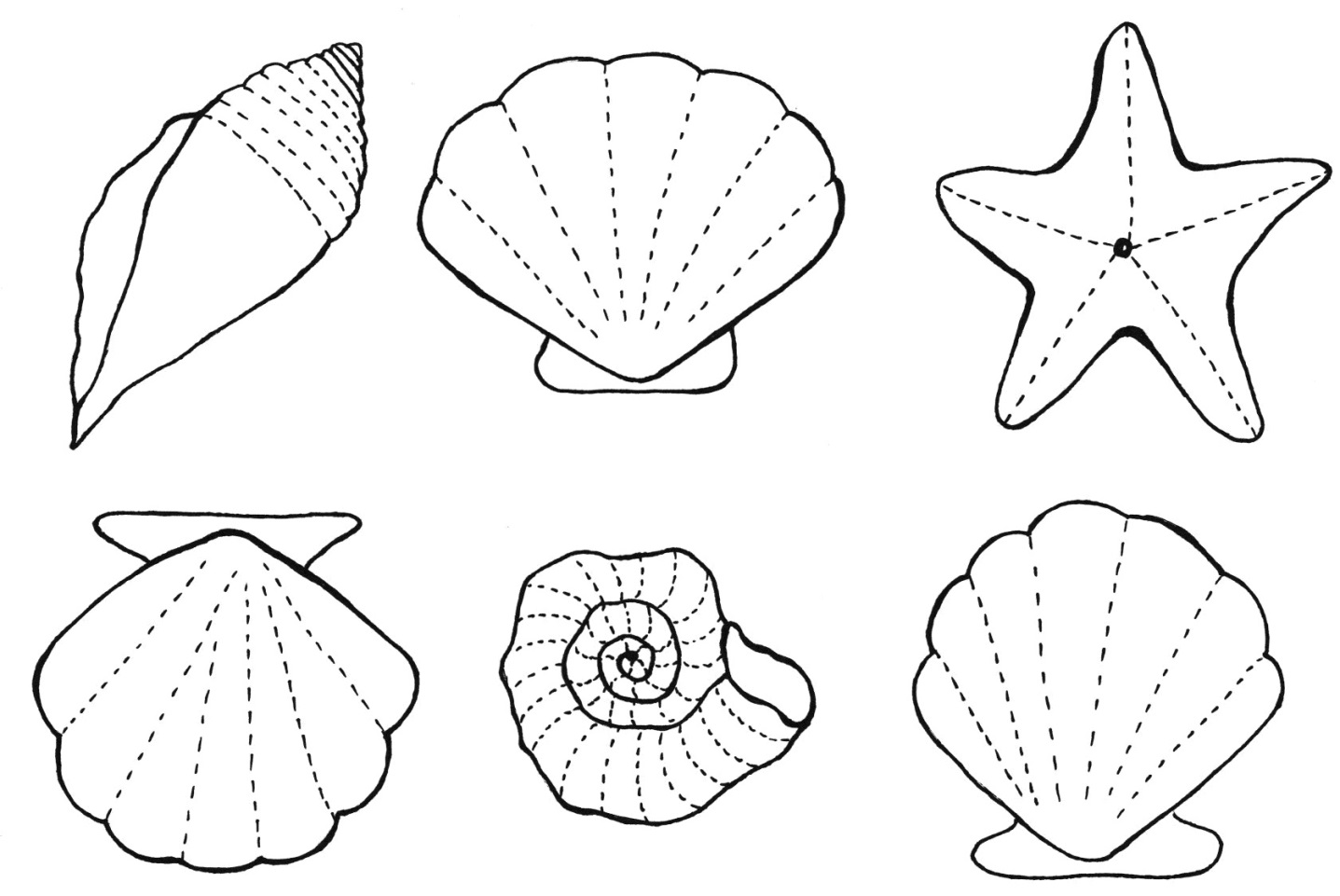 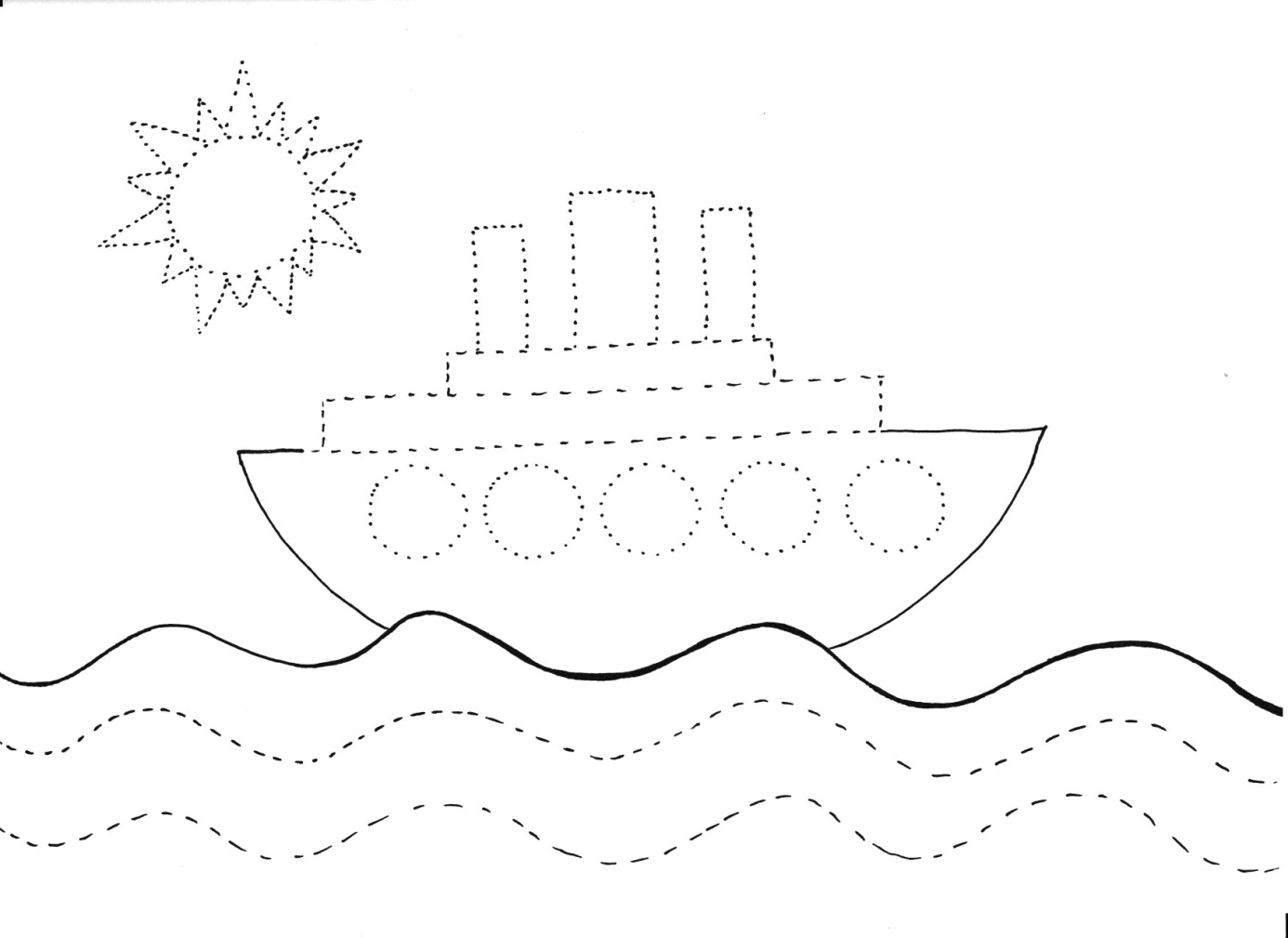 Na dziś to już wszystko.     Spotkamy się jutro! 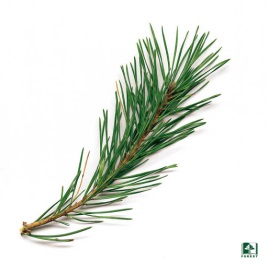 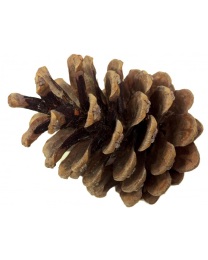 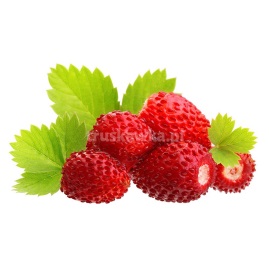 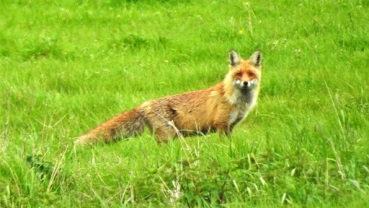 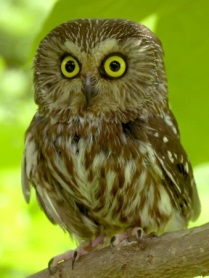 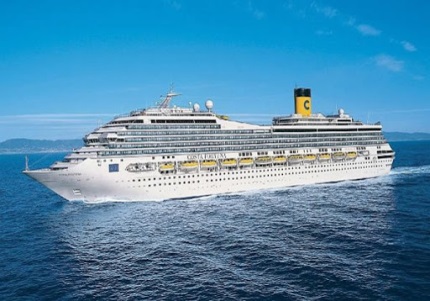 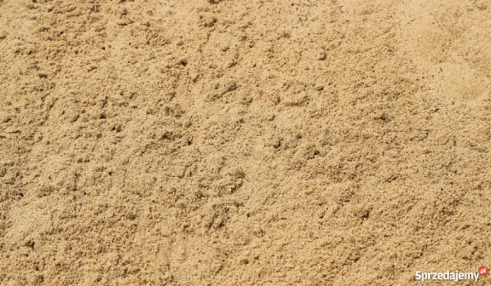 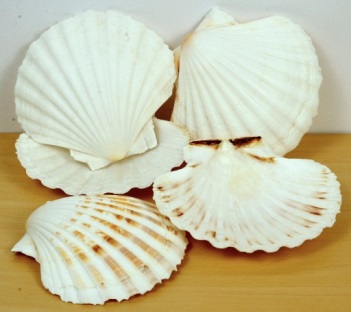 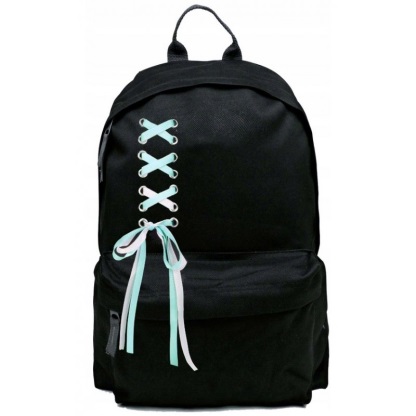 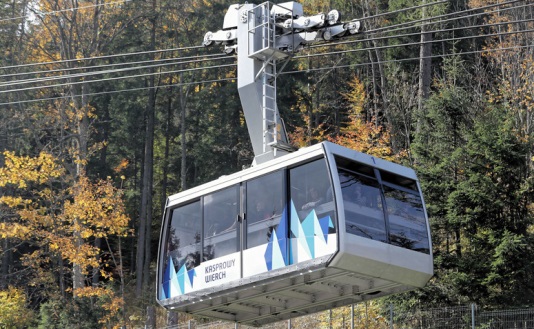 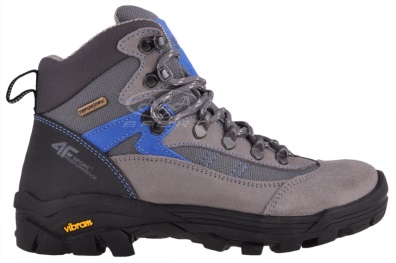 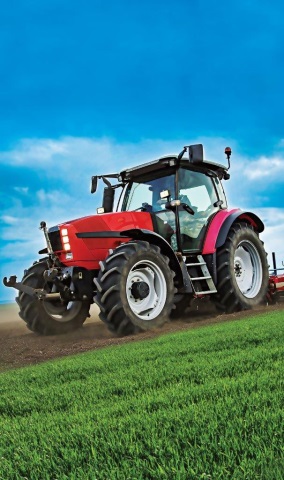 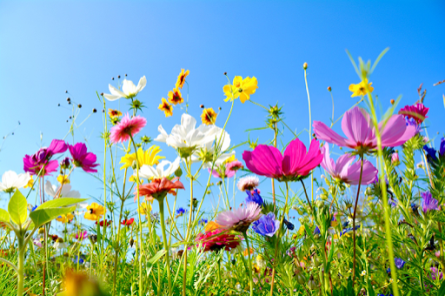 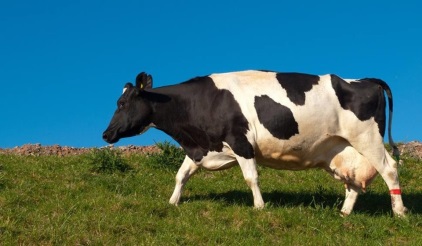 